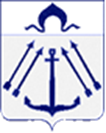 СОВЕТ  ДЕПУТАТОВ ПОСЕЛЕНИЯ  КОКОШКИНО   В ГОРОДЕ МОСКВЕ	_______________________________________________________________________РЕШЕНИЕ                                                       от 29.01.2018 года № О перечислении членского взноса в Ассоциацию «Совет муниципальных образований города Москвы» на 2018 год           В соответствии со статьей 66 Федерального закона от 06.10.2003 г. № 131-ФЗ «Об общих принципах организации местного самоуправления в Российской Федерации», а также согласно решению VII съезда Ассоциации «Совет муниципальных образований города Москвы от 25.12.2014 года № 6 «О размере и порядке уплаты членских взносов в Ассоциацию «Совет муниципальных образований города Москвы» на 2015-2016 годы», руководствуясь Уставом поселения Кокошкино Совет депутатов решил:	1. Произвести оплату членского взноса на 2018 год от внутригородского муниципального образования поселение Кокошкино в городе Москве       (численность населения до 20 тысяч человек) в Ассоциацию «Совет муниципальных образований города Москвы в сумме 21,5 тыс. рублей (двадцать одна тысяча пятьсот рублей).	2. Обязанность по исполнению требований пункта 1 настоящего решения возложить    на  отдел  бухгалтерского учета и отчетности администрации поселения Кокошкино в городе Москве и произвести  перечисление членского взноса  до 1 марта 2018 года.	3. Опубликовать настоящее решение в информационном бюллетене администрации поселения Кокошкино и разместить на официальном сайте администрации поселения Кокошкино в информационно-телекоммуникационной сети «Интернет».	4. Контроль за исполнением настоящего решения возложить на Главу поселения Афонина М.А.Глава поселения Кокошкино		                   	        			           М.А. Афонин